Объявление тендера  №2   «Изделия медицинского назначения»  на 2023 год             ТОО «Smart Health University City», Доверительный управляющий ГКП на ПХВ «Городская клиническая больница № 1» УЗ г. Алматы, действующее на основании  Договора доверительного управления №13 от 30 ноября 2018 года объявляет о проведении закупа способом тендера в соответствии с постановлением Правительства Республики Казахстан от 4 июня 2021 года № 375 «Об утверждении Правил организации и проведения закупа лекарственных средств, медицинских изделий и специализированных лечебных продуктов в рамках гарантированного объема бесплатной медицинской помощи и (или) в системе обязательного социального медицинского страхования, фармацевтических услуг» (далее – Правила) следующих товаров:Сумма закупа: 178 253 072,23  (Сто семьдесят восемь миллионов двести пятьдесят три тысячи семьдесят два) тенге 23 тиын Требуемый срок поставки: по заявке Заказчика, в течении 2023 года не более  5 (пяти) календарных дней после получения заявки от Заказчика,  поставка на условиях (г. Алматы, мкр. Қалқаман 2а, DDP) включая все затраты потенциального поставщика на транспортировку, страхование, уплату таможенных пошлин, НДС и других налогов, платежей и сборов, и другие расходы;Заявки на участие в тендере  в запечатанном виде предоставляются (направляются) потенциальными поставщиками по адресу: г.Алматы, мкр. Қалқаман 2а, КГП на ПХВ «Городская клиническая больница №1» Управления общественного здоровья г. Алматы, 1 этаж, кабинет отдела государственных закупок;Счет для внесения гарантийного обеспечения тендерной заявки Товарищество с ограниченной ответственностью "Smart Health University City", доверительный управляющий ГКП на ПХВ "Городская клиническая больница №1" УЗ г.Алматы
адрес г. Алматы, мкр.Калкаман-2, ул.Ашимова, 2 
БИН 140740016118 
Счет KZ488562203105897697 
в АО "Банк ЦентрКредит" 
БИК KCJBKZKX      3) Окончательный срок представления тендерных заявок до 10.00 часов  15 июня  2023       4) Конверты с тендерной документацией будут вскрываться в 11:00 часов  15 июня  2023по следующему адресу г.Алматы, мкр. Қалқаман 2а,  1 этаж администрация, кабинет отдела закупок. Руководитель  отдела  закупок	______________  Нахметова А.М. Алматы қ. Денсаулық сақтау басқармасының ШЖҚ МКК «№1 Қалалық клиникалық ауруханасы» Сенімгерлік басқарушысы ЖШС «Smart Health University City» 050006, Алматы қ. Қалқаман-2 ықш. Б.Әшимова к-сі,2Тел.: 8 (727)270-90-40, факс: 8 (727) 270-90-53e-mail: gkb1@pervaya.kz , info@pervaya.kz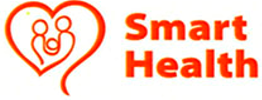 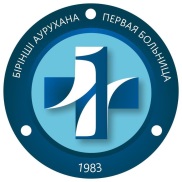 ТОО «Smart Health University City» Доверительный управляющий ГКП на ПХВ«Городская клиническая больница №1»УЗ г.Алматы050006, г. Алматы мкр. Калкаман-2, ул. Ашимова 2аТел.: 8 (727)270-90-40, факс: 8 (727) 270-90-53e-mail: gkb1@pervaya.kz , info@pervaya.kzлот №Атауы/ 
НаименованиеБірлік саны / Ед.изм.Саны, Көлемі/ Количество, объемТехникалық сипаттама / Техническая спецификацияДананың бағасы, тг / Цена за единицу, тгЖалпы сома, тг / Общая сумма,тглот №Атауы/ 
НаименованиеБірлік саны / Ед.изм.Саны, Көлемі/ Количество, объемТехникалық сипаттама / Техническая спецификацияБАРЛЫҒЫ: /ВСЕГО:178 253 072,231Бумага Крафт кг200Крафт бумага в рулоне  Бумага крафт (листовая размер от 90см*от 100см), Плотн. -78 грамм на м2890,000178 000,0002Бумага для спирографии 110*25 смрулон50Бумага для спирографии 110*25 см735,00036 750,0003Бумага д/ЭКГ 110*20 смуп230Бумага диаграммная 110*20*16 внут1 085,000249 550,0004Бумага диаграммная  150*100*150 Муп200Бумага диаграммная  150*100*150 М1 550,000310 000,0005Бумага д/ЭКГ 110*140*144 см с меткойрул100Бумага д/ЭКГ 110*140*144 см с меткой3 200,000320 000,0007Бумага мундштук одноразовый 25,8*65*1,0 мм шт2 000Мундштук (загубник) картонный одноразовый . Типоразмер 25,8х65х1,0мм
Цифровое обозначение типоразмера означает, в мм:

25,8 – внутренний диаметр, 65 – длина, 1,0 – толщина стенки (наружный диаметр 27,8)67,000134 000,0008Вата медицинская, нестерильная, гигроскопическая 250 гргр400Вата хирургическая нестерильная ГОСТ 5556-81 815,000326 000,0009Гигрометр психометрический ВИТ 2, 290х120х50 ммшт23Гигрометр психометрический ВИТ 2, (290х120х50 мм )
Температурный диапазон измерения влажности, ВИТ-2 -  °С 15-40
Влажность: 20 - 90%.
Диапазон измерения относительной влажности мин., 20...90 20...90
Цена деления шкалы, °С 0.2
Габаритные размеры, мм 325х120х50
Термометрическая жидкость Толуол, метилкарбитол Толуол, метилкарбитол
Страна производитель - Украина   5 500,000126 500,00010Гель д/УЗИ 5 лшт31Гель для ультразвуковых исследований в канистре 5л5 505,170170 660,27011Жгут кровоостанавливающий, венозный, резиновыйшт73Жгуты многоразовые 45см х 2,5см3 098,120226 162,76012Катетер Фолея 2-х канальный №16шт10Катетер Фолея Biocare® Budget 2-х и 3-х ходовой однократного применения стерильный, размерами: 6, 8, 10, 12, 14, 16, 18, 20, 22, 24, 26, 28, 30 FR/CH; модификации: латексный с силиконовым покрытием, с кончиком Тиманна, силиконовый; разновидности стандартный, женский, детский265,8672 658,67013Катетер Фолея 2-х канальный №18шт2 395Катетер Фолея Biocare® Budget 2-х и 3-х ходовой однократного применения стерильный, размерами: 6, 8, 10, 12, 14, 16, 18, 20, 22, 24, 26, 28, 30 FR/CH; модификации: латексный с силиконовым покрытием, с кончиком Тиманна, силиконовый; разновидности стандартный, женский, детский265,867636 751,46514Катетер Фолея 2-х канальный №20шт15Катетер Фолея Biocare® Budget 2-х и 3-х ходовой однократного применения стерильный, размерами: 6, 8, 10, 12, 14, 16, 18, 20, 22, 24, 26, 28, 30 FR/CH; модификации: латексный с силиконовым покрытием, с кончиком Тиманна, силиконовый; разновидности стандартный, женский, детский265,8673 988,00515Катетер периферический внут. G14шт350Канюля/катетер внутривенный периферический Bioflokage® Budget c инъекционным клапаном, размерами: 14G, 16G, 17G, 18G, 20G, 22G, 24G, 26G                         Состоит из трубки иглы, трубки катетера, канюли катетера инъекционного клапана, канюли иглы, камеры возврата крови, заглушки. Выпускается с иглой размерами: 14G, 16G,17G,18G, 20G, 22G,24G,26G Стерилизован этилен оксидом Срок годности 5 лет.68,71024 048,50016Катетер периферический внут. G16шт700Канюля/катетер внутривенный периферический Bioflokage® Budget c инъекционным клапаном, размерами: 14G, 16G, 17G, 18G, 20G, 22G, 24G, 26G                         Состоит из трубки иглы, трубки катетера, канюли катетера инъекционного клапана, канюли иглы, камеры возврата крови, заглушки. Выпускается с иглой размерами: 14G, 16G,17G,18G, 20G, 22G,24G,26G Стерилизован этилен оксидом Срок годности 5 лет.68,71048 097,00017Катетер периферический внут. G18шт4 000Канюля/катетер внутривенный периферический Bioflokage® Budget c инъекционным клапаном, размерами: 14G, 16G, 17G, 18G, 20G, 22G, 24G, 26G                         Состоит из трубки иглы, трубки катетера, канюли катетера инъекционного клапана, канюли иглы, камеры возврата крови, заглушки. Выпускается с иглой размерами: 14G, 16G,17G,18G, 20G, 22G,24G,26G Стерилизован этилен оксидом Срок годности 5 лет.68,710274 840,00018Катетер периферический внут. G20шт1 800Канюля/катетер внутривенный периферический Bioflokage® Budget c инъекционным клапаном, размерами: 14G, 16G, 17G, 18G, 20G, 22G, 24G, 26G                         Состоит из трубки иглы, трубки катетера, канюли катетера инъекционного клапана, канюли иглы, камеры возврата крови, заглушки. Выпускается с иглой размерами: 14G, 16G,17G,18G, 20G, 22G,24G,26G Стерилизован этилен оксидом Срок годности 5 лет.68,710123 678,00019Катетер периферический внут. Церто G22шт50Канюля/катетер внутривенный периферический Bioflokage® Budget c инъекционным клапаном, размерами: 14G, 16G, 17G, 18G, 20G, 22G, 24G, 26G                         Состоит из трубки иглы, трубки катетера, канюли катетера инъекционного клапана, канюли иглы, камеры возврата крови, заглушки. Выпускается с иглой размерами: 14G, 16G,17G,18G, 20G, 22G,24G,26G Стерилизован этилен оксидом Срок годности 5 лет.68,7103 435,50020Катетер периферический внут. G24шт1 250Канюля/катетер внутривенный периферический Bioflokage® Budget c инъекционным клапаном, размерами: 14G, 16G, 17G, 18G, 20G, 22G, 24G, 26G                         Состоит из трубки иглы, трубки катетера, канюли катетера инъекционного клапана, канюли иглы, камеры возврата крови, заглушки. Выпускается с иглой размерами: 14G, 16G,17G,18G, 20G, 22G,24G,26G Стерилизован этилен оксидом Срок годности 5 лет.68,71085 887,50021Клеенка подкладная м675 Клеенка эластичная, не липкая, водонепроницаемая, стойкая к многократной дезинфекции 1%-ного раствора хлорамина, к стерилизации паром с предварительной предстерилизационной очисткой. 
Поверхность клеенки ровная без складок, оголений, шероховатостей, механических повреждений. Клеенка подкладная резинотканевая выдерживает климатические воздействия при транспортировке - диапазон температур от -50 С° до +50 С° 
Разрывная нагрузка, Н, не менее
по основе....................................300
по утку........................................190
Масса 1 м2, кг 450 г/пог м
Ткань является водонепроницаемой
 изготавливается на основе текстиля с обкладкой резиновой смесью с одной стороны;
- эластичная, не липкая, водонепроницаема;
- устойчива к многократной дезинфекции и стерилизации, сохраняет при этом эластичность;
- безопасна в эксплуатации для здоровья человека;
- ширина рулона - 0,84 м +4%.1 560,0001 053 000,00022Контейнер для забора мокротышт1 700Контейнер для сбора биоматериала,нестерильный,одноразового применения,60 мл,100 мл,Контейнер для сбора биоматериала, с ложкой,нестерильный, одноразового применения, 60 мл111,710189 907,00023Контур дыхательный, взрослый   шт760Контур дыхательный конфигурируемый 2,0м с угловым соединителем, в комплекте с надгортанным воздуховодом. Контур дыхательный для соединения аппаратов НДА и ИВЛ с пациентом. Контур дыхательный анестезиологический реверсивный  конфигурируемый  для взрослых. Диаметр 22мм. Длина контура до 2,0м в растянутом состоянии, угловой переходник к интубационной трубке с портом Луер с герметизирующим "not  loosing" колпачком,  с защитно-тестирующей  крышкой  на У-образном параллельном соединителе, коннекция 22М/15F, коннекция линий контура 22 F. Материал: полипропилен, без латекса. Упаковка: индивидуальная, клинически чистая. Каждая упаковка, состоящая из 70 контуров, снабжена одним надгортанным воздуховодом i-gel с гелевой термопластичной нераздувной манжетой анатомической формы с дополнительным портом оксигенации, головным фиксатором, блокатором надгортанника и желудочным зондом 12Fr. В тело воздуховода встроен защитный усилитель с коннектором 15М для подсоединения к дыхательному контуру. На корпусе воздуховода отображается информация о размере изделия, весе пациента, референсная маркировка положения воздуховода по отношению к голосовой щели. Производство Литва1 740,0001 322 400,00024Клипса лигирующая, титановая (в уп.20 картриджей по 6 клипс) уп15Лигирующая клипса, размер Medium-Large (средне-большие).  Материал – титан. Форма сечения клипсы - в виде сердца, обеспечивающая дополнительную надежность крепления клипсы на сосуде. Форма внутренней поверхности- с углублением по всей длине, придающим устойчивость и противостояние соскальзыванию. Тип поперечного профиля - с поперечными каналами, сохраняющими микроциркуляцию сосудистой стенки. Способ крепления в картридже - при помощи микровыступов в верхней части картриджа. Форма концов аппликатора – прямоугольная. Очистка и промывка клипатора – при помощи широкого раскрытия губок. Строгое сохранение размеров, допусков и свободного хода губок клипатора. Ширина клипсы 5,7 мм, высота 7,2 мм, длина в закрытом состоянии 8,9 мм. Цветовая маркировка картриджа и клип-аппликатора - зеленая. Количество клипс в картридже – 6 штук. Количество картриджей в упаковке – 20. Для клипаппликаторов с системой клипирования Weck Horizon Medium-Large.126 000,0001 890 000,00025Кружка Эсмарха 2000 млшт1 600Кружка Эсмарха (клизма),2000 мл- Стерильная,одноразовая - предназначена для разового использования, используется для проведения лечебных или очистительных клизм, промывания прямой и толстой кишки, либо для введения в прямую или толстую кишку растворов лекарственных веществ, а также аналогично для спринцеваний и орошений влагалища.
Ёмкость-мешок кружки изготовлен из мягкого полупрозрачного (могут быть голубые и розовые оттенки) имплантационно-нетоксичного термолабильного ПВХ (ПолиВинилХлорида), имеет нанесение-градуировку в миллилитрах от 100 до 2500 мл с ценой деления 200 мл, Градуировка на мешке нанесена на шов изделия, методом выпуклого тиснения, с одной стороны. Цена деления: 200 мл. Первое деление - 100 мл;Горловина мешка кружки Эсмарха  выпускается в двух вариантах:
- с КРЫШКОЙ - горловое (наливное) отверстие круглой формы, снабжено плотно закрывающиеся пластиковой крышкой с замком. Внутренний диаметр верхнего заливного отверстия крышки 50±5 мм, диаметр нижнего отверстия - 35±5 мм. Для подвешивания кружки на стойке, крышка изделия снабжена подвесной петлей и укрепленными кольцами в верхней части кружки.
Трубка изготовлена из нетоксичного ПВХ, длина соединительной трубки – 150±5 см, внешний диаметр 20 Сh.
Дистальный конец трубки закругленный, атравматичный, имеет торцевое отверстие диаметром 0,5 см и дополнительное боковое отверстие на расстоянии 3,0±0,5 см от дистального конца, что гарантируют эффективное проведение процедуры.
На трубке имеется зажим для открытия/закрытия просвета трубки одной рукой, для эффективного контроля скорости введения и объёма введенной жидкости.
Кружка Эсмарха одноразовая имеет два отверстия для подвешивания на стойке.
В комплект кружки Эсмарха могут входить наконечники (жесткий и мягкий).
Материалы изготовления Кружки Эсмарха  не содержат фталатов.
Стерилизация: EO (этилен оксид)
Срок годности: 2 года
Упаковка: Стерильная индивидуальная840,0001 344 000,00026Лейкопластырь 2,5 см *5м гипоаллергенный, тканевой шт3 000Лейкопластырь 2,5 см *5м гипоаллергенный, тканевой 185,710557 130,00027Лейкопластырь 2,5 см *5м на нетканной основешт3 600Лейкопластырь 2,5 см *5м на нетканной основе160,360577 296,00028Лента химического индикатора уп3Химический индикатор в ленте размещается внутри 
каждой упаковки со стерилизуемыми инструментами
для проверки успешности стерилизации под
воздействием пероксида водорода. Химический
индикатор изменяет цвет с красного на желтый под
воздействием паров пероксида водорода.
Срок хранения: до 2 лет от даты производства
Условия хранения: Комнатная температура (15-300С) в
условиях сухого помещения. Хранить в дали от
воздействия высокой температуры, высокой
влажности, стерилизующего средства и прямых
солнечных лучей.
Упаковка: 55 м / рулон; 5 рулонов / упаковка       Срок годности не менее 3 лет145 500,000436 500,00029Марля медицинская, белая, х/б, плотность36, ширина 90смм25 000Марля медицинская, белая, х/б, плотность36, ширина 90см150,0003 750 000,00030Маска для ингаляциишт2 500Комплект с распылителем (небулайзером) для формирования кислородных и лекарственных аэрозольных смесей с заданными характеристиками. Маска аэрозольная для взрослых с головным фиксатором, с атравматичными гибкими краями, с смесеобразующими отверстиями симметричными продольно-профилированными лицевыми и подбородочными.
Небулайзер трахеобронхиального осаждения: выход аэрозоля не менее 0,22 г/мин, процент выхода частиц со средним диаметром MMD 2,72 мкм (при потоке 8л/мин) не менее 74% объёма аэрозоля, остаточное рабочее количество лекарственной смеси не более 0,82 г.
Маска аэрозольная: высота не менее 120 мм, ширина не менее 95 мм, "мёртвое" пространство не более 140 мл. Шланг кислородный стандартный продольноармированный, длиной не менее 2,0 м, внутренний диаметр от 5,3 до 5,6 мм. Система работоспособна в горизонтальном положении.
Требуемый состав технологических материалов: полипропилен, полиэтилен. Без ПВХ.
Упаковка: клинически чистая, в упаковочном ящике не менее 30 шт. Срок годности (срок гарантии): 5 лет от даты изготовления.
Комплект: распылитель (небулайзер) со стандартной базой, маска аэрозольная для взрослых и шланг кислородный.
Экологически чистая при производстве и утилизации.1 630,0004 075 000,00031Маска кислородная, с трубой, назальной клипсойшт1 600Маска кислородная взрослая для кислородотерапии средней концентрации (для потока 5л/мин-35%, 6л/мин-40%, 8л/мин-50%). Корпус маски выполнен по анатомической схеме с уникальной изогнутой в виде гребня конструкцией носовой части, обеспечивающий минимальное «мёртвое пространство» и одновременно конструкция этой части маски придаёт требуемое расположение встроенной манжеты в области носа пациента. Гребневидная носовая часть маски в случае возможной утечки из под манжеты исключает попадание струи кислорода в глаза пациента. Атравматичная манжета анатомического рельефа плоская профилированная, расширяющаяся под подбородок для прилегающего охвата подбородка при наложении на лицо пациента. Подбородочная часть манжеты выполнена по двухступенчатой схеме - «под подбородок» и «на подбородок», обеспечивающей герметизацию при прилегании к лицам пациентов различной анатомии. Манжета в носовой части имеет поперечное внутренне армирование, которое обеспечивает плотное, но не травматичное прилегание в наиболее сложной части лица по анатомическому строению. Эластомерный держатель проводится как «под ушами» - не травмируется верхняя часть уха, так и «над ушами» в зависимости от анатомических особенностей головы пациента, с смесеобразующими отверстиями симметричными продольно профилированными лицевыми и подбородочными. Маска с кислородной продольноармированной трубкой длиной не менее 2,0 м. Требуемый состав технологических материалов:: полипропилен, полиэтилен. Без ПВХ. Экологически чистая при производстве и утилизации. Упаковка: индивидуальная, клинически чистая. Срок годности (срок гарантии): не менее 5 лет от даты изготовления.850,0001 360 000,00032Маска анестезиологическая, р.5, взрослая, с мягкой силиконизированной манжетой, с прозр.корпусомшт150Анестезиологическая маска Economy с манжетой с предварительным наддувом, размер 5, большая для взрослых, с оранжевым крепежным кольцом 15160001 295,000194 250,00033Маска анестезиологическая, р.4, взрослая, с мягкой силиконизированной манжетой, с прозр.корпусомшт1 000Анестезиологическая маска Economy с манжетой с предварительным наддувом, размер 4, средняя для взрослых, с зеленым крепежным кольцом 15150001 295,0001 295 000,00034Мочеприемник одноразовый с прям.сливом 2000 млшт1 680Мочеприемник стерильный однократного применения, объемами: 2000 мл, модификации крепления: с завязками. Модификация крепления: с ремешком, состоит из пакета/мешка для cбора мочи, не содержащего латекс, объемами 1000мл, 2000мл; Т-образного сливного клапана; порта для взятия проб мочи; встроенного антирефлюксного клапана с коническим коннектором и защитным колпачком; дренажной трубки с внешним диаметром от 6,0мм до 10,5мм и длиной 100см; ремешка для крепления. Модификация крепления: с завязками, состоит из пакета/мешка для cбора мочи, не содержащего латекс, объемами 1000мл, 2000мл; Т-образного сливного клапана; встроенного антирефлюксного клапана с коническим коннектором и защитным колпачком; дренажной трубки с внешним диаметром от 6,0мм до 10,5мм и длиной 90см; двойных завязок для крепления. Т-образный сливной клапан легко открыть или закрыть одной рукой. При закрытии клапана слышен характерный щелчок. Визуально можно определить, закрыт ли клапан. Дренажная трубка устойчива к перегибам. Встроенный антирефлюксный клапан с коническим коннектором предотвращает обратный заброс мочи, даже если мешок/пакет перевернут снизу вверх. Цена деления измерительной шкалы: 1000 мл – 50 мл, 2000 мл – 100 мл.216,090363 031,20035Набор д/катетеризации центральных вен Цертофикс Трио V720шт525Состав набора: Центральный венозный катетер, Проводник J-образный, Игла Сельдингера Y-образная, Дилататор, Шприц одноразовый, трехкомпонентный с наконечником Луер-Лок, объемом 5мл; Скальпель одноразовый; Держатель катетера; Фиксирующая застежка для закрепления катетера; Замковая насадка для мест инъекции. Размеры: Трехходовой: Катетер 7FR/18G(P)16G(D)18G(M)x160,200,300мм; Проводник 0.89 мм x 500, 500, 700мм; Игла 18G x 2 3/4"; Дилататор 8FR /100 мм. Стерилизация этилен-оксидом. Срок годности: 5 лет.20 000,00010 500 000,00036Нить хир.нерассас.USP 3-4 метрик. длина 10 м. БЕЗ иглы  ЛАВСАН стер шт50Нить хир.нерассас.USP 3-4 метрик. длина 10 м. БЕЗ иглы  ЛАВСАН стер 3 288,000164 400,00037Нить хир.нерассас.USP 2 метрик. 10 м длина, без игл стер шт50Нить хир.нерассас.USP 2 метрик. 10 м длина, без игл стер 3 168,000158 400,00038Нить хир.нерассас.№ 6 метрик. Длина 75 см. с атвм.игл стер HR- 45мм USP 3-4 шт2 000Нить хир.нерассас.№ 6 метрик. Длина 75 см. с атвм.игл стер HR- 45мм USP 3-4 810,0001 620 000,00039Нить хир.нерассас.№ 0 метрик. 75 см атр.игла HR- 40мм ЛАВСАН плетенная (зеленая, полиэфирная)шт500Нить хир.нерассас.№ 0 метрик. 75 см атр.игла HR- 40мм ЛАВСАН плетенная (зеленая, полиэфирная)1 120,000560 000,00040Нить шов. хир.нерас. материал ПРОЛЕН УСЛОВ №4/0(1,5Ph,Eur)с игла 17 мм, 1/2 с окр. )шт100FILAPROP Полипропилен монофиламентный с покрытием синий 4-0 X 90-17MM HC RB1 174,000117 400,00041Нить шов. хир.нерас. материал ПРОЛЕН УСЛОВ № 3/0 (2 Ph,Eur) иглa 26 мм, 1/2 с окр.шт500FILAPROP Полипропилен монофиламентный с покрытием синий 3-0 X 75-26MM HC RB1 058,000529 000,00042Нить шов. хир.нерас. материал ПРОЛЕН УСЛОВ № 5/0 (1,0 Ph,Eur) иглa 16 мм, 1/2 с окр.шт100FILAPROP Полипропилен монофиламентный с покрытием синий 5-0 X 70 см игла 3/8 колющая16MM CU RB1 425,000142 500,00043Нить шов. Материал Кетгут простой Helm-Plain USP 3/0 (метрич.3)  дл-75см иглы 20 мм шт100Нить шов. Материал Кетгут простой Helm-Plain USP 3/0 (метрич.3)  дл-75см иглы 20 мм 2 025,000202 500,00044Нить шов. хир.рас.(Фиолетовый) № 0 дл-90см с иглой 36ммшт.1 000 Полиглактин 910 плетеный с антибактериальным покрытием не окрашенный 0 X 90-36MM HC RB1 700,0001 700 000,00045Нить шов. хир.рас.  (Фиолетовый) №3/0 дл-70см с атр.игл 28  мм шт.1 000 Полиглактин 910 плетеный с антибактериальным покрытием фиолетовый 3-0 X 70-26MM HC RB1 600,0001 600 000,00046Нить шов. хир.рас. (фиолет.)№ 2/0 дл-75см с атр.игл 30 мм шт700Полиглактин 910 плетеный с антибактериальным покрытием фиолетовый 2-0 X 70-31MM HC RB1 600,0001 120 000,00047Нить шов. хир.рассасыв.длина нити до 100 см, игла 80 мм, колющая 1/2 окр шт400 Полиглактин 910 плетеный с антибактериальным покрытием фиолетовый 1 X 90-48MM HC RB1 600,000640 000,00048Нить шов. хир.рассасыв.(фиолетовый) услов №1 (4Ph/Eur)д.90 см с атравм.иглами 40 ммшт2 640Полиглактин 910 плетеный с антибактериальным покрытием фиолетовый 1 X 90-40MM HC RB1 600,0004 224 000,00049Нить шов. хир.рассасыв. (фиолетовый) услов №2 д.90 см с атравм.иглами 48 ммшт2 500 Полиглактин 910 плетеный с антибактериальным покрытием фиолетовый 2 X 90-48MM HC RB1 600,0004 000 000,00050Пластырь стерильный Tegaderm 5*5,7 смшт2 900Стерильная пленочная повязка для ран со впитывающей прокладкой с рамкой для наложения. Размером 5смх7см  400,001 160 000,00051Система для переливания кровишт515Система для переливания крови и кровезаменителей состоит из: иглы, защитного колпачка для иглы, адаптера для иглы, инъекционного участка для дополнительных инъекций, трубки, роликового зажима, регулирующего скорость потока, капельной камеры, фильтра крови и ее компонентов, прокалывающего устройства с встроенным воздушным клапаном и воздушным фильтром.118,20060 873,00052Система для вливания инфузийнов растворовшт150 000Система для вливания инфузионных растворов состоит из: иглы, защитного колпачка для иглы, адаптера для иглы, инъекционного участка для дополнительных инъекций, трубки, роликового зажима, регулирующего скорость потока, капельной камеры, фильтра жидкости, прокалывающего устройства с встроенным воздушным клапаном и воздушным фильтром. Стерилизована этилен оксидом. Срок годности: 5 лет.49,7307 459 500,00053Скальпель №13 со съемным лезвием, однораз.шт2 450Скальпель стерильный, однократного применения, с защитным колпачком, со съемными лезвиями №13 из углеродистой стали.80,013196 031,36054Скальпель №22 со съемным лезвием, однораз.шт2 500Скальпель стерильный, однократного применения, с защитным колпачком, со съемными лезвиями №22 из углеродистой стали80,013200 032,00055Соединитель угловой, гибкий, шарнирныйшт250Соединитель контура дыхательного для соединения контура дыхательного с маской, надгортанным воздуховодом, интубационной трубкой и др. с возможностью санации. Соединитель растягивающийся конфигурируемый угловой Superset 22F-22М/15F, с двойным шарниром, с герметичным портом с колпачком «FLIP TOP» 7,6мм, мм. С противоскользящим рифлением на внешней поверхности соединителя 22F. Длина 7,0-15,0 см. Материал: полиэтилен, полипропилен. Упаковка: индивидуальная, клинически чистая. Каждая упаковка снабжена одним воздуховодом надгортанным I-gel для обеспечения проходимости дыхательных путей при наркозе и ИВЛ во время операций, а также, при неудавшейся интубации, в экстренных случаях, может использоваться в качестве проводника и т.п. Прозрачный воздуховод I-gel, вводимый в ротоглотку с мягкой нераздуваемой манжетой из термопластичного гелеподобного  эластомера, с блокатором надгортанника, с встроенным защитным усилением воздуховода, уплощенная и вогнутая форма проксимальной части воздуховода выполняет роль ротового стабилизатора, с 15-миллиметровым коннектором 15М, желудочным каналом с проксимальным портом, размер 4 (для пациентов с массой тела 50-90 кг, для проведения эндотрахеальной трубки 7,0мм, для назогастрального зонда 12Fr). Утечка отсутствует (при давлении в контуре до 40 см Н2О). Вес 58,6 гр. 1 790,000447 500,00056Сеодинитель винтовой,  3-х ходовой кран 360*, Дискофикс С-3 синийшт300Многоходовые краны и блоки кранов с удлинительной линией и без.900,000270 000,00057Спиртовая салфетка 65*30 ммшт500 000Спиртовая салфетка представляет собой нетканое полотно, пропитанное изопропиловым спиртом и упакованное в бумагу из алюминиевой фольги. Изопропиловый спирт 70%. Только для наружного применения. Только для однократного применения.Срок годности 5 лет.4,9602 480 000,00058Стерилизационные пакеты  (плоские) 10см-75 муп5Стерилизационные рулоны из прозрачной сополимерной (ПЭ -полиэтилен и ПЭТ - полиэтилен-терефталат) пленки и немелованной, неокрашенной бумаги по стандарту EN 868-9. На поверхности рулонов нанесены нетоксичные индикаторы стерилизационного процесса для плазменных стерилизаторов, изготовленные на водной основе в соответствии с ISO 11140-1, для проверки использованной и неиспользованной упаковки.          50 000,000250 000,00059Стерилизационные пакеты  (плоские) 15см-100 муп5Стерилизационные рулоны из прозрачной сополимерной (ПЭ -полиэтилен и ПЭТ - полиэтилен-терефталат) пленки и немелованной, неокрашенной бумаги по стандарту EN 868-9. На поверхности рулонов нанесены нетоксичные индикаторы стерилизационного процесса для плазменных стерилизаторов, изготовленные на водной основе в соответствии с ISO 11140-1, для проверки использованной и неиспользованной упаковки.50 000,000250 000,00060Стерилизационные пакеты (плоские) 25см-100 м уп5Стерилизационные рулоны из прозрачной сополимерной (ПЭ -полиэтилен и ПЭТ - полиэтилен-терефталат) пленки и немелованной, неокрашенной бумаги по стандарту EN 868-9. На поверхности рулонов нанесены нетоксичные индикаторы стерилизационного процесса для плазменных стерилизаторов, изготовленные на водной основе в соответствии с ISO 11140-1, для проверки использованной и неиспользованной упаковки.50 000,000250 000,00061Средство стерилизующее №20 кассет для Reno кор10Стерилизующее средство Reno 
Состав: пероксид водорода (50%) Использование: 1
кассета / цикл
Срок хранения: 12 месяцев от даты производства
Условия хранения: 2-80С
RENO-SA (S30/D50) – 20 кассет/коробка144 000,0001 440 000,00062Термометр для холодильника (с поверкой)шт21Термометр  для измерения температуры в холодильниках медицинского, промышленного и бытового назначения и т.д  1)Внесён в реестр СИ РК;          2)Сертификат РК, ПАСПОРт;       3)  документ о ПОВЕРКЕ эксплуатация  не позднее декабря  20238 300,000174 300,00063Термометр комнатный (с поверкой)шт28Термометр  предназначен для измерения температуры окружающей среды в помещениях промышленного, медицинского и бытового назначения.
- Диапазон измерения от - 20 до + 70 С.;
- Цена деления шкалы 1С;
-Пределы допускаемой погрешности измерения термометра не должен превышать: от - 20 до 0С ; св 0 до +70;          1)Внесён в реестр СИ РК;          2)Сертификат РК, ПАСПОРт;       3)  документ о ПОВЕРКЕ эксплуатация  не позднее декабря  20239 700,000271 600,00064Термометр гибкий, электронный, цифровойшт200• Гибкий наконечник для комфортного использования 
• Длительность измерения около 3 минут
• Оснащен жидкокристаллическим экраном
• Автовыключение термометра 
• Зарегистрирован в реестре государственной системы обеспечения единства измерений РК
• Показания и способ применения
Предназначен для измерения температуры тела1 125,000225 000,00065Тонометр механический  шт50Комплектация тонометра  
- металлический фонендоскоп;
- прочная нейлоновая манжета;
- высокоточный манометр в металлическом корпусе с легкочитаемой шкалой;
- груша с надежным игольчатым клапаном и пылезащитным фильтром;
- чехол для хранения прибора;
- укомплектован манжетой стандартного размера для взрослого человека (окружность руки 24-42 см);
- возможность использования прибора с 5 типами манжет (оружность руки от 9 до 50 см).5 600,000280 000,00066Трубка кислородная, взрослая 2,1 м (назальная канюля)шт3000Канюля назальная кислородная, детский, размеры – XS, S, взрослый, размер - L.    редназначены для оксигенотерапии в условиях стационара. Изготовлены из мягкого эластичного гибкого ПВХ, не содержит латекса. Носовая часть не содержит фталатов. Состоит из трубки длиной 1500, 2100, 3000 мм двумя носовыми трубками, наконечники которых вводятся в носовую полость, которая с одной стороны заканчивается стандартным коннектором, соответствующим международным стандартам для присоединения к источнику кислорода, с другой стороны образует петлю. Срок годности – 5 лет, стерильный, однократного применения.923,5502 770 650,00067Трубка дренажная круглая, силиконовая 8 мм м305Трубка для дренажа силиконовая,нестерильная однокр.применения, диаметром 8/11,длиной 25 м1 784,000544 120,00068Трубка дренажная круглая, силиконовая 6 ммм200Трубка для дренажа силиконовая,нестерильная однокр.применения, диаметром 6/9,длиной 25 м1 784,000356 800,00069Трубка эндотрахеальная 5,0/5,5 мм с манжетойшт50Трубка эндотрахеальная SURUNTREK с манжетой стерильная, однократного применения размерами (I.D):  5.0; 5.5; 7.0; 7.5; 8.0;582,20029 110,00070Трубка эндотрахеальная 7,0 мм с манжетойшт110Трубка эндотрахеальная SURUNTREK с манжетой стерильная, однократного применения размерами (I.D):  5.0; 5.5; 7.0; 7.5; 8.0;582,20064 042,00071Трубка эндотрахеальная 7,5 мм с манжетойшт810Трубка эндотрахеальная SURUNTREK с манжетой стерильная, однократного применения размерами (I.D):  5.0; 5.5; 7.0; 7.5; 8.0;582,200471 582,00072Трубка эндотрахеальная 8,0 мм с манжетойшт500Трубка эндотрахеальная SURUNTREK с манжетой стерильная, однократного применения размерами (I.D):  5.0; 5.5; 7.0; 7.5; 8.0;582,200291 100,00073Трубка трахеостомическая 7,0 с манжетой шт9Трахеостомическая трубка с манжетой для взрослых пациентов. Трубка трахеостомическая изготовлена из высокоэластичного термочувствительного ПВХ, сохраняет жесткость при постановке, и быстро адаптируются к анатомическим особенностям дыхательных путей. Трахеостомическая трубка состоит из собственно трубки, гладкого, закругленного конца для пациента и механического конца с 2мя прозрачными крыльями (шейные пластины) с 2мя лентами для фиксации трахеостомической трубки. С манжетой, раздувной трубки с высокочувствительным пилотным балоном и раздувным клапаном. Трахеостомическая трубка стерильная, только для одноразового использования, стерилизация этилен оксидом.
Срок годности: 3 года.450,0004 050,00074Трубка трахеостомическая 7,5 с манжетой шт29Трахеостомическая трубка с манжетой для взрослых пациентов. Трубка трахеостомическая изготовлена из высокоэластичного термочувствительного ПВХ, сохраняет жесткость при постановке, и быстро адаптируются к анатомическим особенностям дыхательных путей. Трахеостомическая трубка состоит из собственно трубки, гладкого, закругленного конца для пациента и механического конца с 2мя прозрачными крыльями (шейные пластины) с 2мя лентами для фиксации трахеостомической трубки. С манжетой, раздувной трубки с высокочувствительным пилотным балоном и раздувным клапаном. Трахеостомическая трубка стерильная, только для одноразового использования, стерилизация этилен оксидом.
Срок годности: 3 года.450,00013 050,00075Трубка трахеостомическая 8,0 с манжетой шт20Трахеостомическая трубка с манжетой для взрослых пациентов. Трубка трахеостомическая изготовлена из высокоэластичного термочувствительного ПВХ, сохраняет жесткость при постановке, и быстро адаптируются к анатомическим особенностям дыхательных путей. Трахеостомическая трубка состоит из собственно трубки, гладкого, закругленного конца для пациента и механического конца с 2мя прозрачными крыльями (шейные пластины) с 2мя лентами для фиксации трахеостомической трубки. С манжетой, раздувной трубки с высокочувствительным пилотным балоном и раздувным клапаном. Трахеостомическая трубка стерильная, только для одноразового использования, стерилизация этилен оксидом.
Срок годности: 3 года.450,0009 000,00076Трубка трахеостомическая 8,5 с манжетой шт30Трахеостомическая трубка с манжетой для взрослых пациентов. Трубка трахеостомическая изготовлена из высокоэластичного термочувствительного ПВХ, сохраняет жесткость при постановке, и быстро адаптируются к анатомическим особенностям дыхательных путей. Трахеостомическая трубка состоит из собственно трубки, гладкого, закругленного конца для пациента и механического конца с 2мя прозрачными крыльями (шейные пластины) с 2мя лентами для фиксации трахеостомической трубки. С манжетой, раздувной трубки с высокочувствительным пилотным балоном и раздувным клапаном. Трахеостомическая трубка стерильная, только для одноразового использования, стерилизация этилен оксидом.
Срок годности: 3 года.450,00013 500,00077Трубка эндотрахеальная 2,0 мм без манжетшт20Трубка эндотрахеальная без манжеты стерильная, однократного применения размерами (I.D): 2.0;  3.0; 3.5; 4.0; 456,8609 137,20078Трубка эндотрахеальная 3,0 мм без манжетшт120Трубка эндотрахеальная без манжеты стерильная, однократного применения размерами (I.D): 2.0;  3.0; 3.5; 4.0; 456,86054 823,20079Трубка эндотрахеальная 3,5 мм без манжетшт340Трубка эндотрахеальная без манжеты стерильная, однократного применения размерами (I.D): 2.0;  3.0; 3.5; 4.0; 456,860155 332,40080Трубка эндотрахеальная 4,0 мм без манжет  шт440Трубка эндотрахеальная без манжеты стерильная, однократного применения размерами (I.D): 2.0;  3.0; 3.5; 4.0; 456,860201 018,40081Удлинитель оригин. Перфузор ПЭ 150 смшт2 725       Удлинитель стерильный высокого давления изготовлены из поливинилхлорида и имеют штыревой и гнездовой луерный соединители, а также защитные приспособление в виде протектора. Выдерживают давление до 55. бар, инфузионная толщина стенки удлинителей составляет 0,75+0,05 мм, удлинитель имеют длину 150 см. Гибкие, прозрачные удлинительные трубки позволяют проводить инфузионную терапию, контролировать качество и состояние вводимого раствора, придавать необходимо форму инфузионной линии, обеспечивает удаленный доступ к катетеру, способствуют проведению всех необходимых манипуляций на удалении от места катетеризации сосуда, снижает риск инфицирования и механического раздражения сосуда.
Соединения Луер- Лок (male, Female) адаптированы к инъекционным иглам, периферическим и центральным венозным катетером. Данный тип соединения обеспечивает герметичное, безопасное и надежное соединение элементом инфузионной линии, предотвращает опасность утечки инфузионного раствора и его внешней контаминации. Перфузор-длиной 150 см.  Не содержит фталатов. Материал ПВХ.Соединение Люэр лок совместимо со всеми шприцами для насосов       900,0002 452 500,00082Фильтр вирусно-бактериальный Aerovent c СО2-портомшт930Фильтр дыхательный вирусо-бактериальный электростатический, для защиты пациента, персонала, аппаратуры в дыхательных и анестезиологических контурах, для взрослых с портом для проведения газоанализа Луер Лок с герметизирующейся фиксированной заглушкой, с антиокклюзионным механизмом, с внутренними ламелями и диффузором распределения потока, соединение 22F - 22M/15F. Эффективность фильтрации не менее 99,99 %, сопротивление потоку (30л/мин) не более 0,8см H20, компрессионный объём не более 34 мл, масса не более 19 г, минимальный дыхательный объем не менее 200мл. Эффективное время работы 24 часа. Материал: полипропилен, акрил, керамика. Каждая упаковка, состоящая из 150 шт, снабжена одним фильтром с механической мембраной для защиты аппаратов ИВЛ и кислородных концентраторов. Эффективность фильтрации не менее 99,9999%, сопротивление потоку при 30 л/мин не более 0,7 см Н₂О, объем не более 120 мл, масса не более 56 г, минимальный дыхательный объем не менее 200 мл. Эфективное время работы до 168 часов. Материал: полипропилен, неорганические керамические волокна гидрофобные. 800,000744 000,00083Шприц  одноразовый 3-х комп. 5 мл шт130 000Шприц изготовлен из высококачественного пластика и состоит из поршня, уплотнительного резинового кольца, цилиндра с градуировкой. Игла с трехгранной заточкой покрыта тонким слоем силикона. Стерилизован этиленоксидом. Срок годности: 5 лет.13,2601 723 800,00084Шприц  одноразовый 3-х комп. 10 мл шт146 900Шприц изготовлен из высококачественного пластика и состоит из поршня, уплотнительного резинового кольца, цилиндра с градуировкой. Игла с трехгранной заточкой покрыта тонким слоем силикона. Стерилизован этиленоксидом. Срок годности: 3 года.20,1102 954 159,00085Шприц  одноразовый 3-х комп. 20 мл шт53 400Шприц изготовлен из высококачественного пластика и состоит из поршня, уплотнительного резинового кольца, цилиндра с градуировкой. Игла с трехгранной заточкой покрыта тонким слоем силикона. Стерилизован этиленоксидом. Срок годности: 5 лет.30,4701 627 098,00086Шприц инсулиновый 1 млшт9450Шприц изготовлен из высококачественного пластика и состоит из поршня, уплотнительного резинового кольца, цилиндра с градуировкой. Игла с трехгранной заточкой покрыта тонким слоем силикона. Стерилизован этиленоксидом. Срок годности: 5 лет.16,600156 870,00087Шприц  одноразовый 3-х комп. 2 мл шт47 700Шприц изготовлен из высококачественного пластика и состоит из поршня, уплотнительного резинового кольца, цилиндра с градуировкой. Игла с трехгранной заточкой покрыта тонким слоем силикона. Стерилизован этиленоксидом. Срок годности: 5 лет.15,630745 551,00088Шприц  одноразовый ЖАНЭ, 150 млшт600Шприц Жане 150 мл применяется для отсасывания различных жидкостей из организма и промывания внутренних полостей пациента, может использоваться для подачи лекарств и питания. Шприц с наконечником «Луер-Лок» может использоваться совместно с наконечником для кружки Эсмарха и микроклизм для орошения и грязелечения в гинекологии и проктологии.520,000312 000,00089Шприц перфузор 50 мл белыйшт850Шприц инъекционный трехкомпонентный стерильный однократного применения объемами: 50мл; с иглами 18Gx11/2"83,36070 856,00090Игла для спинальной анестезии  Пенкан G27 (0,42*88 мм) с проводниковой иглойшт780Карандашная заточка
- Дизайн кончика иглы минимизирует необходимую глубину интратекального введения и снижает риск развития неполного блока
- Прозрачный павильон
- Цветовая кодировка стилета
- Наличие игл для педиатрической практики
Основные характеристики: Спинальная игла срез типа "Карандаш", G27  0.42x88мм, с боковым отверстием, прозрачный павильон-призма для идентификации СМЖ, металлический стилет иглы, цветовая кодировка (серый), проводниковая игла 22Gх 0,70х35мм.  Материал изготовления:  нержавеющая сталь, никелированная медь, поликарбонат, полипропилен, эпоксид, смола.6 800,0005 304 000,00091Электрод д/холтер ЭКГ одноразовый, круглый шт204Электроды ЭКГ однократного применения состоят из металлической или карбоновой кнопки, этикетки, пенной или нетканой основы, сенсора с покрытием из серебра/хлорида серебра (Ag/AgCl), твердого геля и пленки. Электроды ЭКГ используются для холтеровского мониторирования, стресс-тест систем, рентгеновского, диагностического, физиотерапевтического, МРТ, ЭМГ оборудования. Электроды ЭКГ могут применяться краткосрочно (0-24 ч) и длительно (24-72 ч).Срок годности: не менее 2 лет.80,00016 320,00092Пластина грудино-реберная L-250шт10Пластина грудино-реберная - Пластина прямая. Толщина пластины 2,5мм, длина пластины L-180, 205, 230, 255, 280, 305, 330, 355, 380 мм, ширина пластины 12мм. В оси пластины на расстоянии 6мм от концов пластины расположены 2 отверстия диаметром 3мм и на расстоянии 12мм и 21мм от концов пластины расположены 4 резьбовые отверстия с двухзаходной резьбой диаметром М4,5х1мм. Концы пластины закруглены по радиусу R=6мм и фазированы на расстоянии 40мм, размер фаски 1х45°. На концах пластины на боковых поверхностях находятся выямки глубиной 0,3мм по радиусу R=1,5мм. Выямок по 9 шт. с каждого края и каждой стороны, в сумме 36 шт., расстояние между выямками 4мм. Конструкция пластин должна позволять их интраоперационный изгиб. Имплантаты должны быть оценены по критериям безопасности и совместимости с процедурами магнитно-резонансной томографии. Материал изготовления: Сплав титана, технической нормы: ISO 5832/3. Пластина коричневого цвета.117 420,0001 174 200,00093Пластина грудино-реберная L-280 шт5Пластина грудино-реберная - Пластина прямая. Толщина пластины 2,5мм, длина пластины L-180, 205, 230, 255, 280, 305, 330, 355, 380 мм, ширина пластины 12мм. В оси пластины на расстоянии 6мм от концов пластины расположены 2 отверстия диаметром 3мм и на расстоянии 12мм и 21мм от концов пластины расположены 4 резьбовые отверстия с двухзаходной резьбой диаметром М4,5х1мм. Концы пластины закруглены по радиусу R=6мм и фазированы на расстоянии 40мм, размер фаски 1х45°. На концах пластины на боковых поверхностях находятся выямки глубиной 0,3мм по радиусу R=1,5мм. Выямок по 9 шт. с каждого края и каждой стороны, в сумме 36 шт., расстояние между выямками 4мм. Конструкция пластин должна позволять их интраоперационный изгиб. Имплантаты должны быть оценены по критериям безопасности и совместимости с процедурами магнитно-резонансной томографии. Материал изготовления: Сплав титана, технической нормы: ISO 5832/3. Пластина коричневого цвета.117 420,000587 100,00094Пластина грудино-реберная L-255шт10Пластина грудино-реберная - Пластина прямая. Толщина пластины 2,5мм, длина пластины L-180, 205, 230, 255, 280, 305, 330, 355, 380 мм, ширина пластины 12мм. В оси пластины на расстоянии 6мм от концов пластины расположены 2 отверстия диаметром 3мм и на расстоянии 12мм и 21мм от концов пластины расположены 4 резьбовые отверстия с двухзаходной резьбой диаметром М4,5х1мм. Концы пластины закруглены по радиусу R=6мм и фазированы на расстоянии 40мм, размер фаски 1х45°. На концах пластины на боковых поверхностях находятся выямки глубиной 0,3мм по радиусу R=1,5мм. Выямок по 9 шт. с каждого края и каждой стороны, в сумме 36 шт., расстояние между выямками 4мм. Конструкция пластин должна позволять их интраоперационный изгиб. Имплантаты должны быть оценены по критериям безопасности и совместимости с процедурами магнитно-резонансной томографии. Материал изготовления: Сплав титана, технической нормы: ISO 5832/3. Пластина коричневого цвета.117 420,0001 174 200,00095Пластина грудино-реберная L-230 шт10Пластина грудино-реберная - Пластина прямая. Толщина пластины 2,5мм, длина пластины L-180, 205, 230, 255, 280, 305, 330, 355, 380 мм, ширина пластины 12мм. В оси пластины на расстоянии 6мм от концов пластины расположены 2 отверстия диаметром 3мм и на расстоянии 12мм и 21мм от концов пластины расположены 4 резьбовые отверстия с двухзаходной резьбой диаметром М4,5х1мм. Концы пластины закруглены по радиусу R=6мм и фазированы на расстоянии 40мм, размер фаски 1х45°. На концах пластины на боковых поверхностях находятся выямки глубиной 0,3мм по радиусу R=1,5мм. Выямок по 9 шт. с каждого края и каждой стороны, в сумме 36 шт., расстояние между выямками 4мм. Конструкция пластин должна позволять их интраоперационный изгиб. Имплантаты должны быть оценены по критериям безопасности и совместимости с процедурами магнитно-резонансной томографии. Материал изготовления: Сплав титана, технической нормы: ISO 5832/3. Пластина коричневого цвета.117 420,0001 174 200,00096Пластина грудино-реберная L-305шт5Пластина грудино-реберная - Пластина прямая. Толщина пластины 2,5мм, длина пластины L-180, 205, 230, 255, 280, 305, 330, 355, 380 мм, ширина пластины 12мм. В оси пластины на расстоянии 6мм от концов пластины расположены 2 отверстия диаметром 3мм и на расстоянии 12мм и 21мм от концов пластины расположены 4 резьбовые отверстия с двухзаходной резьбой диаметром М4,5х1мм. Концы пластины закруглены по радиусу R=6мм и фазированы на расстоянии 40мм, размер фаски 1х45°. На концах пластины на боковых поверхностях находятся выямки глубиной 0,3мм по радиусу R=1,5мм. Выямок по 9 шт. с каждого края и каждой стороны, в сумме 36 шт., расстояние между выямками 4мм. Конструкция пластин должна позволять их интраоперационный изгиб. Имплантаты должны быть оценены по критериям безопасности и совместимости с процедурами магнитно-резонансной томографии. Материал изготовления: Сплав титана, технической нормы: ISO 5832/3. Пластина коричневого цвета.117 420,000587 100,00097Пластина поперечная L-45шт5Пластина поперечная L-45мм, 50мм . - Пластина прямая. Поперечный профиль пластины изогнут по радиусу R350. Толщина пластины 4,2мм, длина пластины L-45мм, 50мм ,ширина пластины 12мм. В центре, в оси пластины расположено 2 отверстия диаметром 3мм, расстояние между отверстиями 4,5мм. На расстоянии 7мм от концов пластины в оси пластины, расположены 2 отверстия диаметром 5мм. По середине пластины проходит трапециевидный паз типа ласточкин хвост глубиной 2,9мм. Ширина нижней части паза 12,2мм, верхней части 10мм. Конструкция пластин должна позволять их интраоперационный изгиб. Имплантаты должны быть оценены по критериям безопасности и совместимости с процедурами магнитно-резонансной томографии. Материал изготовления: Сплав титана, технической нормы: ISO 5832/3. Пластина синего цвета63 860,000319 300,00098Пластина поперечная L-50 шт5Пластина поперечная L-45мм, 50мм . - Пластина прямая. Поперечный профиль пластины изогнут по радиусу R350. Толщина пластины 4,2мм, длина пластины L-45мм, 50мм ,ширина пластины 12мм. В центре, в оси пластины расположено 2 отверстия диаметром 3мм, расстояние между отверстиями 4,5мм. На расстоянии 7мм от концов пластины в оси пластины, расположены 2 отверстия диаметром 5мм. По середине пластины проходит трапециевидный паз типа ласточкин хвост глубиной 2,9мм. Ширина нижней части паза 12,2мм, верхней части 10мм. Конструкция пластин должна позволять их интраоперационный изгиб. Имплантаты должны быть оценены по критериям безопасности и совместимости с процедурами магнитно-резонансной томографии. Материал изготовления: Сплав титана, технической нормы: ISO 5832/3. Пластина синего цвета63 860,000319 300,00099Сшивающая кассета с технол. Tri-Straple 45 мм, цвет зеленый, утолщенный картридж, изгибаемый EGLA 45 АМТ для резекции легкого для плотной тканей 2 ммшт60Кассеты разных серий для эндоскопического и\или аккумуляторного степлера (совместимость с аппаратом Endrive-закрытая система)
Кассеты– с подвижной браншой или наковальней, с ножом или без ножа. 

Длина 30, 45, 46, 60 мм, цветовой код/высота открытой-закрытой скобки: белый (2.5)/(1,0 ), синий (3.5 мм)/(1,5мм), фиолетовый (3.0-3.5-4.0)/( 1.2-1.5-1.8), желтый  (3,8 или 4.0)/(1.8), зеленый  (4.1 или 4.8) / (2.0 ), черный (4.0-4.5-5.0) / ( 1.8-2.0-2.2 )      (аналог технологии Tri-staple). Каждая кассета с ножом содержит 48 скоб- в кассетах  длиной 30 мм,  66 скоб -в кассетах длиной 45 мм -  90 скоб - в кассетах 60 мм, 70 скоб – в кассетах (без ножа) 46 мм, 88 скоб- в кассетах (без ножа) 60 мм.
Черные, фиолетовые кассеты имеют ступенчатую поверхность картриджа, обеспечивающую постепенное сжатие, и три ряда скоб различной высоты.

Кассета для эндоскопического линейного сшивающего аппарата. Изгибаемая, 45° вправо/влево. 6 рядов скобок расположенных в шахматном порядке, с пересечением между ними. Нож интегрирован в кассету..
Кассета к перезаряжаемому пересекающему и сшивающему универсальному эндоскопическому аппарату, накладывающему два трёхрядных линейных шва с пересечением ткани между ними ножом. Нож включён в конструкцию кассеты, что обеспечивает каждое пересечение/прошивание новым ножом и снижает риск переноса инфекции.
Кассета может быть с клювом или без на выбор заказчика, с противоскользящей технологией
Скрепки созданы из титановой проволоки, расположены в шахматном порядке. стерильная, одноразовая. Наличие Сертификата FDA на товар. Каждая кассета поставляется в картонной коробке бежевого цвета.138 609,0008 316 540,000100Сшивающая кассета с технол. Tri-Straple 60 мм, цвет зеленый, утолщенный картридж, изгибаемый EGLA 60 АМТ для резекции легкого для плотной тканей 2 ммшт120Кассеты разных серий для эндоскопического и\или аккумуляторного степлера (совместимость с аппаратом Endrive-закрытая система)
Кассеты– с подвижной браншой или наковальней, с ножом или без ножа. 

Длина 30, 45, 46, 60 мм, цветовой код/высота открытой-закрытой скобки: белый (2.5)/(1,0 ), синий (3.5 мм)/(1,5мм), фиолетовый (3.0-3.5-4.0)/( 1.2-1.5-1.8), желтый  (3,8 или 4.0)/(1.8), зеленый  (4.1 или 4.8) / (2.0 ), черный (4.0-4.5-5.0) / ( 1.8-2.0-2.2 )      (аналог технологии Tri-staple). Каждая кассета с ножом содержит 48 скоб- в кассетах  длиной 30 мм,  66 скоб -в кассетах длиной 45 мм -  90 скоб - в кассетах 60 мм, 70 скоб – в кассетах (без ножа) 46 мм, 88 скоб- в кассетах (без ножа) 60 мм.
Черные, фиолетовые кассеты имеют ступенчатую поверхность картриджа, обеспечивающую постепенное сжатие, и три ряда скоб различной высоты.

Кассета для эндоскопического линейного сшивающего аппарата. Изгибаемая, 45° вправо/влево. 6 рядов скобок расположенных в шахматном порядке, с пересечением между ними. Нож интегрирован в кассету..
Кассета к перезаряжаемому пересекающему и сшивающему универсальному эндоскопическому аппарату, накладывающему два трёхрядных линейных шва с пересечением ткани между ними ножом. Нож включён в конструкцию кассеты, что обеспечивает каждое пересечение/прошивание новым ножом и снижает риск переноса инфекции.
Кассета может быть с клювом или без на выбор заказчика, с противоскользящей технологией
Скрепки созданы из титановой проволоки, расположены в шахматном порядке. стерильная, одноразовая. Наличие Сертификата FDA на товар. Каждая кассета поставляется в картонной коробке бежевого цвета.149 040,00017 884 800,000101Сшивающая кассета с технол. Tri-Straple 60 мм, цвет синий, утолщенный картридж, изгибаемый EGLA 60 АМТ для резекции легкого для нормальной ткани 1,5 ммуп10Кассеты разных серий для эндоскопического и\или аккумуляторного степлера (совместимость с аппаратом Endrive-закрытая система)
Кассеты– с подвижной браншой или наковальней, с ножом или без ножа. 

Длина 30, 45, 46, 60 мм, цветовой код/высота открытой-закрытой скобки: белый (2.5)/(1,0 ), синий (3.5 мм)/(1,5мм), фиолетовый (3.0-3.5-4.0)/( 1.2-1.5-1.8), желтый  (3,8 или 4.0)/(1.8), зеленый  (4.1 или 4.8) / (2.0 ), черный (4.0-4.5-5.0) / ( 1.8-2.0-2.2 )      (аналог технологии Tri-staple). Каждая кассета с ножом содержит 48 скоб- в кассетах  длиной 30 мм,  66 скоб -в кассетах длиной 45 мм -  90 скоб - в кассетах 60 мм, 70 скоб – в кассетах (без ножа) 46 мм, 88 скоб- в кассетах (без ножа) 60 мм.
Черные, фиолетовые кассеты имеют ступенчатую поверхность картриджа, обеспечивающую постепенное сжатие, и три ряда скоб различной высоты.

Кассета для эндоскопического линейного сшивающего аппарата. Изгибаемая, 45° вправо/влево. 6 рядов скобок расположенных в шахматном порядке, с пересечением между ними. Нож интегрирован в кассету..
Кассета к перезаряжаемому пересекающему и сшивающему универсальному эндоскопическому аппарату, накладывающему два трёхрядных линейных шва с пересечением ткани между ними ножом. Нож включён в конструкцию кассеты, что обеспечивает каждое пересечение/прошивание новым ножом и снижает риск переноса инфекции.
Кассета может быть с клювом или без на выбор заказчика, с противоскользящей технологией
Скрепки созданы из титановой проволоки, расположены в шахматном порядке. стерильная, одноразовая. Наличие Сертификата FDA на товар. Каждая кассета поставляется в картонной коробке бежевого цвета.149 040,0001 490 400,000102Кассета к инструментам хирург. сшивающим  зеленый 60 мм, 2 ряда скобок высота 4,8 ммуп60Катриджи для эндоскопического артикуляционного линейного сшивающе-режущего аппарата Mirus диаметром штока 15 мм длиной шва 60 мм для плотной ткани (MECRB60)170 000,00010 200 000,000103Кассета к инструментам хирург. сшивающим  зеленый 45 мм, 2 ряда скобок высота 4,8 ммшт36Катриджи для эндоскопического артикуляционного линейного сшивающе-режущего аппарата Mirus диаметром штока 15 мм длиной шва 45 мм для плотной ткани (MECRB45)170 000,0006 120 000,000104Сетка хирург. Пролен стерил.однораз. 15*15смшт5Сетка хирург. Пролен стерил.однораз. 15*15см36 000,000180 000,000105тест полоски для определения глюкозы в крови (Сателлит) №50 штшт1700Тест-полоски Сателлит Экспресс №50 в комплекте с кодирующей полоской к глюкометру4 600,0007 820 000,000106Зеркало гинекологические однор. Размеры С,М,Лшт4600Зеркало гинекологическое (Зеркало Куско), стерильное однократного применения, тип В, размер M в упаковке №1.    Представляет собой двухстворчатое влагалищное зеркало в форме "утиного клюва", изготовленное из прочного теплопроводного атравматического прозрачного пластика. Выпускается размерами S, M, L трех типов. Тип А имеет центральный винтовой фиксатор, тип В боковой винтовой фиксатор, тип С ступенчатый фиксатор. Стерилизован этилен оксидом. Срок годности: 5 лет138,810638 526,000107Чушаван М №8 27 мм*27мм,. 13мм*13мм(1 мм толщина прокладки)шт2000обеспечение безопасности медицинского работника при работе с кровью (специальная подложка обеспечивает стерильность инъекционного поля и самого непосредственно гемостатического пластыря с обратной стороны).
гемостаз, остановка крови достигается за счет натяжения эластичной части пластыря и механического вдавления непосредственно прокладки т.е пациенту нет необходимости пережимать руку в локтевом сгибе.
материал гипоаллергенный и упакован в стерильный индивидуальный пакет;
удобство и эстетичность для пациента;
оптимизация работы медицинского работника;
сокращение приобретения дополнительного расходного материала.50,000100 000,000108Экспресс тест на ВИЧ  4 поколенияшт150Экспресс-тест  ONSITE 4-го поколения для определения HIV AG/AB(Серия: F0610Т19002,c.r.12.06.2024г.)   №3043 800,0006 570 000,000109Катетер Нелатона, женский, размер 14-16 ммшт1520Катетер Нелатона стерильный, нетоксичный, однократного применения, изготовлен из поливинилхлорида медицинского назначения. Катетер представляет собой эластичную трубку с закрытым закругленным концом, что обеспечивает атравматичность процедуры. Просвет трубки не перекрывается при перекручивании. При визуальном контроле невооруженным глазом поверхность катетера не должна иметь посторонних включений. Допускается не более 3-х посторонних включений площадью 0,25 кв. мм каждое, не влияющих на функциональные свойства. Наружная поверхность эффективной длины катетера, включая дистальный конец, не должна иметь технологических и поверхностных дефектов и должна обеспечивать минимальное травмирование в процессе его использования.389,690592 328,800110Набор для эпидуральная анестезии малый "Минипак" с фиксатором 18G шт300Набор для эпидуральная анестезии малый "Минипак" с фиксатором 18G 12 000,0003 600 000,000111Согревающее конфекционное оделяо SWU 2001  для взрослых шт50Одеяло обогревающее с полным укрыванием больного. Для взрослых пациентов. Располагается сверху пациента. Предназначено для полного укрывания больного, используется вне операционной, в послеоперационном периоде, например, в отделении реанимации. Конструктивный дизайн одеяла обеспечивает равномерное распределение теплого воздуха по всей его площади и эффективное согревание пациента. Является одноразовым и используется только вместе с устройством обогрева пациентов. Имеет неограниченный срок годности, что позволяет сформировать запас расходных материалов на длительный срок.

Противопоказания: индивидуальная непереносимость. Перед использованием необходимо ознакомиться с инструкцией или получить консультацию специалиста.

Имеет трубчатые каналы, укрывает пациента от плеч до ступней
В нижней части одеяла имеется невентилируемая область – для предотвращения перегрева ступней
Встроенные подгибаемые полы в области плеч позволяют надежно фиксировать одеяло в нужном положении
Порт для соединения с устройством расположен в нижней части одеяла
Соединятется с устройством при помощи стандартного шланга, специальный шланг педиатрического размера не требуется

Одеяло укрывное для взрослых, нестер., верхнее малое - 203.2 cm W x 76.2 cm L15 000,000750 000,000112шпатель Эйра цервикальный, стерильный, однораз.шт100Шпатель Эйра – одноразовый стерильный инструмент для забора материала с поверхности слизистых оболочек и кожи для бактериологических, цитологических и других исследований. Шпатель Эйра цервикальный изготовлен из пластика. Состоит из цельной цилиндрической ручки, на противоположных концах которой размещены рабочие части в виде лопаток У-образной формы, отличающихся по размерам. Более длинный и узкий конец используется для получения материала с поверхности зева цервикального канала, другой – более низкий и широкий – для получения материала с поверхности шейки матки. Упакован в пакет из ламинированной полиэтиленовой пленки и газопроницаемой бумаги. Стерилизация осуществляется газовым методом этиленоксида или другим методом. Изделие поставляется в стерильном виде, в индивидуальной упаковке готовое к эксплуатации.67,036 703,000113Бинт полиуретановый ортопедический размер 7,5см*3,6мшт100Бинт полиуретановый ортопедический "MARAI" состоит из синтетического материала, пропитанного полиуретановой смолой, полимеризующейся и затвердевающей при увлажнении. Легкий, прочный, влагостойкий, воздухопроницаемый, рентгенопроз-рачный. Не токсичен и не вызывает аллергии. Бинт полиуретановый ортопедический "MARAI" соответствует требованиям: технического регламента "Требования к безопасности медицинской техники и изделий медицинского назначения"; настоящего стандарта и изготовлен по технологической доку-ментации, утвержденной в установленном порядке. Бинты полиуретановые ортопедические "MARAI" не имеют специфического запаха полиуретановой смолы после полного затвердевания. Без дефектов в виде разрывов, дыр, загрязнений и следов неравномерной пропитки полиуретановой смолой. С поверхности полиуретанового бинта "MARAI" не осыпается и не вымывается полиуретановая смола при смачивании водой. Полиуретановые бинты имеют ровные (без бахромы) технологические кромки. Бинт полиуретановый ортопедический "MARAI" типа CAST-3 имеет длину 360,0 ± 20,0 см и ширину 7,5 ± 1,0 см. Поверхностная плотность не менее 300 г\м и не более 700 г\м. Время смачивания: не более 20 с; Время образования устойчивой формы 4 мин; Остаточная деформация через 10 и 30 мин после изготовления не более 2 мм; Выдерживаемая нагрузка через 10 и 30 мин после изготовления образца не менее 13,7 (1,4) Н (кгс). В комплект с полиуретановым бинтом типа CAST-3 входят подкладочный чулок шириной 7,5 ± 1,0 см, длиной 5,0 м ± 30,0 см и подкладочная вата шириной 10,0 ± 1,0 см, длиной 5,0 м ± 30,0 см. Иммобилизующая повязка из бинтов полиуретановых ортопедических "MARAI" не препятствует рентгенодиагностике, легко и быстро моделируется, полностью затвердевает за 30 минут, при контакте с водой не размокает и не деформируется после высыхания. Каждый бинт намотан на шпулю и упакован во влагонепроницаемый пакет из фольги алюмини-вой с вырезом для вскрытия и прочно сваренными краями. Для одноразового использования Срок годности 2 года Упаковка: индивидуальная, герметичная, обеспечивающая сохранность качества полиуретанового бинта в течение срока годности и защиту от воздействия окружающей среды и внешних механических повреждений. Групповая упаковка: 10 шт бинтов в индивидуальной упаковке и комплектующие: подкладочный чулок размером 7,5 см х 5,0 м – 1 шт, подкладочная вата размером 10,0 см х 5,0 м – 1 шт., перчатки одноразовые медицинские нестерильные – 10 пар, бинт медицинский марлевый нестерильный – 2 шт (размером 5,0 м х 10,0 см и 7,0 м х 14 см).2956,47295 647,000114Катетер венозный центральный однопросветный 24G, 9 смшт50Полиуретановый центральный венозный катетер-Проводник из нержавеющей стали;Пункционная игла;Тканевой расширитель;Шприц; Диаметр – 24 Ga;Длина – 9 см;Проводник – 0,018 дюйма x 35 см.7 600,000380 000,000115Датчик потока для Hamilton G5шт30Датчик потока  для аппаратов искусственной вентиляции лёгких марок Hamilton-G568 333,3332 050 000,000116мешок Амбу д/ручной ИВЛ детс, однор, V550mm с резерв. мешком из ПХВ, маской 7151000шт500Реанимационный дыхательный мешок (устройство для ручного искусственного  дыхания с монолитной ручкой) для детей (вес 10-30 кг), объём 550мл, с дыхательным объёмом 300мл (при сжатии одной рукой), с реверсивным клапаном, с резервным кислородным мешком и кислородным продольноармированным шлангом длиной 3 м,  с эластичным стандартным соединительным коннектором и коннектором резьбовым  Male Sure Lock, для подачи кислорода высокой концентрации (при темпе 20 bpm для потока 5 л/мин-60%, 10 л/мин-90%, 15 л/мин-95%), подсоединяемый через штуцер , сопротивление на вдохе/выдохе <3,0см Н2О/<3,0см Н2О, мертвое пространство 18 мл, с угловым шарнирным коннектором со встроенным предохранительным клапаном  сброса давления (40 см Н2О) и  клапаном вдоха под маску/ интубационную трубку 22M/15F, маска прозрачная лицевая с клапаном  наддува и кольцом маскодержателя, размер 1. Материалы: полиэтилен, полипропилен, эластомер. Упаковка индивидуальная, клинически чистая.13 000,0006 500 000,000117Мини спайк Микоро-Тип фильтр-канюля (синий)шт500Мини-Спайк предназначен для аспирации и инъекции жидкостей из флаконов или пластиковых контейнеров.  Мини-Спайк оснащен воздушным фильтром, благодаря которому снижается риск микробной контаминации.
Воздушный фильтр интегрирован внутрь корпуса, что значительно повышает эффективность и безопасность.
Защелкивающаяся крышка позволяет избежать контаминации от прикосновений при работе с коннектором Люэр.
Соединительный колпачок припаян к корпусу устройства для предотвращения его случайного отсоединения и вытекания раствора при закрытии.
Мини-Спайк не содержит ПВХ, латекс и фталаты.1 100,000550 000,000118Дыхательный контур для новорожденных с влагосборником для назального СРАР 4700000шт100Дыхательный контур реанимационный для новорожденных с обогревом для назального СРАР. Дыхательный контур однолинейный, общая длина не более 1,6м состоит из гофрированного шланга с обогревом диаметром не более 15мм, длиной не менее 1,2м, переходящим в трубку диаметром не более 6мм длиной не менее 0,3м, подводящей поток к универсальному генератору СРАР. Провод обогрева  спиральный (витой),  примыкающий к внутренним стенкам для равномерного прогрева. Разъём питания провода обогрева - двойная контактная группа с направляющим приливом, вмонтирован в жесткий соединитель 22F на камеру увлажнения увлажнителя. Соединитель имеет температурный порт 7,6мм с невыпадающей герметизирующей вставкой. Аналогичный температурный порт располагается на дистальном конце гофрированного шланга. Универсальный генератор  СРАР - генератор с переменным потоком - схемой разобщения инспираторного и экспираторного потоков имеет патрубки: подключения магистрали свежего потока (инспираторный поток), патрубок отвода газов (экспираторный поток) с отводящим шлангом растягивающимся диаметром не более 10мм длиной не менее 0,8 м и патрубок подключения линии мониторинга давления с подключённой линией длиной не менее 1, 6м-1,8м с стыковочным разъемом к аппаратуре "вставляемый Луер лок". Шланг выдоха имеет малые порты - разрезы для сброса давления при закупорке. К универсальному генератору может подключаться  назальная канюля или назальная маска.  Посадочное место для канюли или маски - прямоугольная ниша: Ш = 12±0,5мм, Д = 17±0,5 мм. В нижней части генератора закреплены две подвязки длиной 14±0,5 см для фиксации генератора через отверстия шапочки.  В комплект контура входят: гофрированный дополнительный дыхательный шланг длиной не менее 0,8м для включения в контур камеры увлажнения; ленточный измеритель окружности головы для выбора шапочки с цветовой маркировкой размера и круглый шаблон для подбора размера канюли или маски. Материал: полиэтилен, полипропилен, хлопок, силикон. Упаковка: индивидуальная, клинически чистая, 12шт. Срок годности (срок гарантии): 1 года от даты изготовления. 20 200,0002 020 000,000119Дыхательный контур для новорожденных с влагосборником для назального СРАР 4700013шт100Дыхательный контур реанимационный для новорожденных с влагосборником для назального СРАР. Дыхательный контур nFlow однолинейный, общая длина 1,6м состоит из гофрированного шланга Flextube с влагосборником диаметром 15мм, длиной 1,2м, переходящим в трубку диаметром 6мм длиной 0,3м, подводящей поток к универсальному генератору СРАР. Влагосборник разборный с повортным клапаном, обеспечивающий герметичность в любом положении.
Универсальный генератор  СРАР - генератор с переменным потоком - схемой разобщения инспираторного и экспираторного потоков имеет патрубки: подключения магистрали свежего потока (инспираторный поток), патрубок отвода газов (экспираторный поток) с отводящим шлангом растягивающимся SuperSet диаметром 10мм длиной 0,8 м и патрубок подключения линии мониторинга давления с подключённой линией длиной 1, 6м с стыковочным разъемом к аппаратуре "вставляемый Луер лок". Шланг выдоха выполнен из шланга Super Set и имеет малые порты для предупреждения превышения давления при закупорке. К универсальному генератору может подключаться  назальная канюля или назальная маска.  Посадочное место для канюли или маски - прямоугольная ниша 12*17мм. В нижней части генератора закреплены две подвязки длиной 14 см для фиксации генератора через отверстия шапочки. 
В комплект контура входят: гофрированный Flextube дополнительный дыхательный шланг длиной 0,8м для включения в контур камеры увлажнения; ленточный имеритель окружности головы для выбора шапочки с цветовой маркировкой размера и круглый шаблон для подбора размера канюди или маски.
Материал: полиэтилен, полипропилен, хлопок, силикон. Упаковка: индивидуальная, клинически чистая Каждая упаковка, состоящая из 15 контуров, снабжена одним надгортанным воздуховодом i-gel с гелевой термопластичной нераздувной манжетой анатомической формы с дополнительным портом оксигенации, головным фиксатором, блокатором надгортанника и желудочным зондом 12Fr. В тело воздуховода встроен защитный усилитель с коннектором 15М для подсоединения к дыхательному контуру. На корпусе воздуховода отображается информация о размере изделия, весе пациента, референсная маркировка положения воздуховода по отношению к голосовой щели.15 720,0001 572 000,000120Дыхательный неонатальный контур с проводом нагрева и влагосборником, длина 1,6м+шланг 0,4 м шт50Контур дыхательный неонатальный для соединения пациента с аппаратами ИВЛ для взрослых, оснащёнными педиатрическими модулями. Внутренний диаметр шлангов 10мм, длина шлангов вдоха/выдоха 1,6м, материал шлангов гофрированный шланг "Flextube", с проводом обогрева в канале вдоха , с встроенным в жестком соединителе (22F на камеру увлажнителя) электроразъёмом, с двойной контактной группой и направляющим приливом, с портами 7,6мм на Y-образном жестком угловом соединителе на пациента и в канале вдоха, с герметизирующими "not loosing" заглушками, снабжённом внутренней тест- защитной заглушкой, с разборным самогерметизирующимся влагосборником, клапан влагосборника пружинный шариковый, обеспечивающий герметизацию воздушного канала при любом положении влагосборника, c соединителем 22F подсоединения к аппарату, с дополнительным шлангом 0,4м c соединителями 22F, комплектом принадлежностей в составе:жесткий соединитель 22М-22М/15F 1 штуки, соединитель 15М -8,5F, .При снятии колбы должен срабатывать клапан поворотного типа и герметичность контура должна сохраняться. Материал: ПВХ, полипропилен, эластомер, не содержит латекса. Упаковка: индивидуальная, клинически чистая/ Каждая упаковка, снабжена одним надгортанным воздуховодом i-gel с гелевой термопластичной нераздувной манжетой анатомической формы с дополнительным портом оксигенации, головным фиксатором, блокатором надгортанника и желудочным зондом 12Fr. В тело воздуховода встроен защитный усилитель с коннектором 15М для подсоединения к дыхательному контуру. На корпусе воздуховода отображается информация о размере изделия, весе пациента, референсная маркировка положения воздуховода по отношению к голосовой щели.  20 362,0001 018 100,000121Дыхательный неонатальный контур с проводом нагрева, влагосборником и самозаполняющейся камерой увлажнителя, длина 1,6м+шланг 0,8м 4609810шт50Контур дыхательный неонатальный для соединения пациента с аппаратами ИВЛ SLE 4000/5000. Внутренний диаметр шлангов 10мм, длина шлангов вдоха/выдоха 1,6м, материал шлангов гофрированный "Flextube", с проводом обогрева в канале вдоха , с встроенным в жестком соединителе (22F на камеру увлажнителя) электроразъёмом, с двойной контактной группой и направляющим приливом, с портами 7,6мм на Y-образном жестком угловом соединителе на пациента и в канале вдоха, с герметизирующими "not loosing" заглушками, снабжённом внутренней тест- защитной заглушкой, с разборным самогерметизирующимся влагосборником, клапан влагосборника пружинный шариковый, обеспечивающий герметизацию воздушного канала при любом положении влагосборника, увлажнитель-камера увлажнения с автоматическим заполнением, с двухступенчатым поплавковым клапаном дозирования, с системой устройств ламинирования потока, с поплавком уровня, с продольноармированным шлангом подачи жидкости с иглой (с предохранительным колпачком) и портом выравнивания давления, c эластомерным соединителем 15F-9-11мм подсоединения к аппарату, с дополнительным шлангом 0,8м c соединителями эластомерным 15F-9-11мм, в инспираторном канале - ограничитель потока с калиброванным отверстием 1,4мм, с линией мониторинга давления, комплектом принадлежностей в составе:жесткий соединитель 22М-22М/15F 2 штуки, соединитель 15М -8,5F, соединитель 0,1м с эластомерными соединителями 15F-9-11мм.
Материал: полиэтилен, полипропилен, эластомер.30 800,0001 540 000,000122Назальные канюли для СРАРa XSшт50Назальная канюля для новорожденных для дыхательного контура с универсальным генератором потока. Назальная канюля с прямоугольным основанием. Монтируется на посадочное место универсального генератора потока. Канюля прозрачная, мягкая, атравматичная, размер ХS малый, цветоиндикация - светло-розовая, с двумя зубцами цилиндрической формы с расширяющимся основанием диаметр не более 3мм, длина не менее 5мм. Посадочный  размер основания канюли: Ш=16,8±0,2 мм, Д=10,0±0,2 мм. Канюля снабжена боковыми треугольными лепестками для смягчения воздействия форм универсального генератора на носовую область пациента. Лепестки расположены под углом 45±1 град. к основанию канюли, длина лепестка не более 5,5мм. Материал: силикон, твёрдость по Шору 50. Упаковка: индивидуальная, клинически чистая, 30шт. Срок годности (срок гарантии): 5 лет от даты изготовления.1 000,00050 000,000123Назальные канюли для СРАРa Sшт50Назальная канюля для новорожденных для дыхательного контура с универсальным генератором потока. Назальная канюля с прямоугольным основанием. Монтируется на посадочное место универсального генератора потока. Канюля прозрачная, мягкая, атравматичная, размер S малый, цветоиндикация - светло-розовая, с двумя зубцами цилиндрической формы с расширяющимся основанием диаметр не более 3мм, длина не менее 5мм. Посадочный  размер основания канюли: Ш=16,8±0,2 мм, Д=10,0±0,2 мм. Канюля снабжена боковыми треугольными лепестками для смягчения воздействия форм универсального генератора на носовую область пациента. Лепестки расположены под углом 45±1 град. к основанию канюли, длина лепестка не более 5,5мм. Материал: силикон, твёрдость по Шору 50. Упаковка: индивидуальная, клинически чистая, 30шт. Срок годности (срок гарантии): 5 лет от даты изготовления.750,00037 500,000124Назальные канюли для СРАРa Mшт50Назальная канюля для новорожденных для дыхательного контура с универсальным генератором потока. Назальная канюля с прямоугольным основанием. Монтируется на посадочное место универсального генератора потока. Канюля прозрачная, мягкая, атравматичная, размер M средний, цветоиндикация - светло-голубая, с двумя зубцами цилиндрической формы с расширяющимся основанием диаметр не более 4мм, длина не более 6мм. Посадочный  размер основания канюли: Ш=16,8±0,2 мм, Д=10,0±0,2 мм. Канюля снабжена боковыми треугольными лепестками для смягчения воздействия форм универсального генератора на носовую область пациента. Лепестки расположены под углом 45±1 град. к основанию канюли, длина лепестка не более 6,0мм. Материал: силикон, твёрдость по Шору 50. Упаковка: индивидуальная, клинически чистая, 30шт. Срок годности (срок гарантии): 5 лет от даты изготовления.750,00037 500,000125Назальные канюли для СРАРa Lшт50Назальная канюля для новорожденных для дыхательного контура с универсальным генератором потока. Назальная канюля с прямоугольным основанием. Монтируется на посадочное место универсального генератора потока. Канюля прозрачная, мягкая, атравматичная, размер  L большой, цветоиндикация - светло-пурпурный, с двумя зубцами цилиндрической формы с расширяющимся основанием диаметр не более 5мм, длина не более 7мм. Посадочный  размер основания канюли: Ш=16,8±0,2 мм, Д=10,0±0,2 мм. Канюля снабжена боковыми треугольными лепестками для смягчения воздействия форм универсального генератора на носовую область пациента. Лепестки расположены под углом 45±1 град к основанию канюли, длина лепестка не более 6,5мм. Материал: силикон, твёрдость по Шору 50.  Упаковка: индивидуальная, клинически чистая, 30шт. Срок годности (срок гарантии): 5 года от даты  изготовления.750,00037 500,000126Назальные канюли для СРАРa XLшт50Назальная канюля для новорожденных для дыхательного контура с универсальным генератором потока. Назальная канюля с прямоугольным основанием. Монтируется на посадочное место универсального генератора потока. Канюля прозрачная, мягкая, атравматичная, размер  ХL большой, цветоиндикация - светло-пурпурный, с двумя зубцами цилиндрической формы с расширяющимся основанием диаметр не более 5мм, длина не более 7мм. Посадочный  размер основания канюли: Ш=16,8±0,2 мм, Д=10,0±0,2 мм. Канюля снабжена боковыми треугольными лепестками для смягчения воздействия форм универсального генератора на носовую область пациента. Лепестки расположены под углом 45±1 град к основанию канюли, длина лепестка не более 6,5мм. Материал: силикон, твёрдость по Шору 50.  Упаковка: индивидуальная, клинически чистая, 30шт. Срок годности (срок гарантии): 5 года от даты  изготовления.1 000,00050 000,000127Шапочки для СРАР 000шт50Держатель-фиксатор для шлангов дыхательного контура nFlow. Открытая шапочка  размер 000  для пациентов с окружностью головы 18-20см,  цвет белый. Шапочка имеет атравматичный подворот шириной 27мм, выполнена из высококачественного хлопчатобумажного материала. Имеет простроченную зону (двойная строчка шириной 5мм) для усиления подвязочной зоны. Проксимальная открытая часть шапочки имеет треугольные обработанные концы соответствующей цветоиндикации (края обработаны  белой нитью). Концы завязываются после установки контура для фиксации всей схемы. На подвороте с внешней стороны расположена крепёжная лента на липучке с демпфируюшей прокладкой из мягкого материала для снижения давления контура на лицо пациента. В средней части маски пришиты две ленты - липучки для фиксирования отходящих от универсального генратора магистралей (трубок) после установки контура. Материал: хлопок, полиэтилен (липучки).  Упаковка: индивидуальная, клинически чистая, 20шт. Срок годности (срок гарантии): 3 года от даты изготовления.                                                                                                               5 888,000294 400,000128Шапочки для СРАР 00шт50Держатель-фиксатор для шлангов дыхательного контура nFlow. Открытая шапочка  размер 00  для пациентов с окружностью головы 20-22см,  цвет серый. Шапочка имеет атравматичный подворот шириной 27мм, выполнена из высококачественного хлопчатобумажного материала. Имеет простроченную зону (двойная строчка шириной 5мм) для усиления подвязочной зоны. Проксимальная открытая часть шапочки имеет треугольные обработанные концы соответствующей цветоиндикации (края обработаны  белой нитью). Концы завязываются после установки контура для фиксации всей схемы. На подвороте с внешней стороны расположена крепёжная лента на липучке с демпфируюшей прокладкой из мягкого материала для снижения давления контура на лицо пациента. В средней части маски пришиты две ленты - липучки для фиксирования отходящих от универсального генратора магистралей (трубок) после установки контура. Материал: хлопок, полиэтилен (липучки).  Упаковка: индивидуальная, клинически чистая, 20шт. Срок годности (срок гарантии): 3 года от даты изготовления.                                                                                                               5 888,000294 400,000129Шапочки для СРАР 0шт50Держатель-фиксатор для шлангов дыхательного контура nFlow. Открытая шапочка  размер 0 для пациентов с окружностью головы 22-24см,  цвет розовый. Шапочка имеет атравматичный подворот шириной 27мм, выполнена из высококачественного хлопчатобумажного материала. Имеет простроченную зону (двойная строчка шириной 5мм) для усиления подвязочной зоны. Проксимальная открытая часть шапочки имеет треугольные обработанные концы соответствующей цветоиндикации (края обработаны  белой нитью). Концы завязываются после установки контура для фиксации всей схемы. На подвороте с внешней стороны расположена крепёжная лента на липучке с демпфируюшей прокладкой из мягкого материала для снижения давления контура на лицо пациента. В средней части маски пришиты две ленты - липучки для фиксирования отходящих от универсального генратора магистралей (трубок) после установки контура. Материал: хлопок, полиэтилен (липучки).  Упаковка: индивидуальная, клинически чистая, 20шт. Срок годности (срок гарантии): 3 года от даты изготовления.                                                                                                               5 888,000294 400,000130Шапочки для СРАР 1шт50Держатель-фиксатор для шлангов дыхательного контура nFlow. Открытая шапочка  размер 1  для пациентов с окружностью головы 24-26см,  цвет тёмно-серый. Шапочка имеет атравматичный подворот шириной 27мм, выполнена из высококачественного хлопчатобумажного материала. Имеет простроченную зону (двойная строчка шириной 5мм) для усиления подвязочной зоны. Проксимальная открытая часть шапочки имеет треугольные обработанные концы соответствующей цветоиндикации (края обработаны  белой нитью). Концы завязываются после установки контура для фиксации всей схемы. На подвороте с внешней стороны расположена крепёжная лента на липучке с демпфируюшей прокладкой из мягкого материала для снижения давления контура на лицо пациента. В средней части маски пришиты две ленты - липучки для фиксирования отходящих от универсального генратора магистралей (трубок) после установки контура. Материал: хлопок, полиэтилен (липучки).  Упаковка: индивидуальная, клинически чистая, 20шт. Срок годности (срок гарантии): 3 года от даты изготовления.                                                                                                               5 888,000294 400,000131Шапочки для СРАР 2шт50Держатель-фиксатор для шлангов дыхательного контура nFlow. Открытая шапочка  размер 2  для пациентов с окружностью головы от 26 до 28см,  цвет жёлтый. Шапочка имеет атравматичный подворот шириной не менее 27мм, выполнена из высококачественного хлопчатобумажного материала. Имеет простроченную зону (двойная строчка шириной не более 5мм) для усиления подвязочной зоны. Проксимальная открытая часть шапочки имеет треугольные обработанные концы соответствующей цветоиндикации (края обработаны  белой нитью). Концы завязываются после установки контура для фиксации всей схемы. На подвороте с внешней стороны расположена крепёжная лента на липучке с демпфируюшей прокладкой из мягкого материала для снижения давления контура на лицо пациента. В средней части маски пришиты две ленты - липучки для фиксирования отходящих от универсального генератора магистралей (трубок) после установки контура. Материал: хлопок, полиэтилен (липучки).  Упаковка: индивидуальная, клинически чистая, 20шт. Срок годности (срок гарантии): 3 года от даты изготовления.                                                                                                             5 888,000294 400,000132Шапочки для СРАР 3шт50Держатель-фиксатор для шлангов дыхательного контура nFlow. Открытая шапочка  размер 3  для пациентов с окружностью головы от 28 до 30 см,  цвет голубой. Шапочка имеет атравматичный подворот шириной  не менее 27мм, выполнена из высококачественного хлопчатобумажного материала. Имеет простроченную зону (двойная строчка шириной не более 5мм) для усиления подвязочной зоны. Проксимальная открытая часть шапочки имеет треугольные обработанные концы соответствующей цветоиндикации (края обработаны  белой нитью). Концы завязываются после установки контура для фиксации всей схемы. На подвороте с внешней стороны расположена крепёжная лента на липучке с демпфируюшей прокладкой из мягкого материала для снижения давления контура на лицо пациента. В средней части маски пришиты две ленты - липучки для фиксирования отходящих от универсального генератора магистралей (трубок) после установки контура. Материал: хлопок, полиэтилен (липучки).  Упаковка: индивидуальная, клинически чистая, 20шт. Срок годности (срок гарантии): 3 года от даты изготовления.5 888,000294 400,000133Шапочки для СРАР 4шт150Держатель-фиксатор для шлангов дыхательного контура - шапочка. Открытая шапочка  размер 4  для пациентов с окружностью головы от 30 до 32 см,  цвет оранжевый. Шапочка имеет атравматичный подворот шириной не менее 27мм, выполнена из высококачественного хлопчатобумажного материала. Имеет простроченную зону (двойная строчка шириной не более 5мм) для усиления подвязочной зоны. Проксимальная открытая часть шапочки имеет треугольные обработанные концы соответствующей цветоиндикации (края обработаны  белой нитью). Концы завязываются после установки контура для фиксации всей схемы. На подвороте с внешней стороны расположена крепёжная лента на липучке с демпфируюшей прокладкой из мягкого материала для снижения давления контура на лицо пациента. В средней части маски пришиты две ленты - липучки для фиксирования отходящих от универсального генератора магистралей (трубок) после установки контура. Материал: хлопок, полиэтилен (липучки).  Упаковка: индивидуальная, клинически чистая, 20шт. Срок годности (срок гарантии): 3 года от даты изготовления.5 888,000883 200,000134Шапочки для СРАР 5шт50Держатель-фиксатор для шлангов дыхательного контура nFlow. Открытая шапочка  размер 5  для пациентов с окружностью головы от 32 до 34 см,  цвет зелёный. Шапочка имеет атравматичный подворот шириной не менее 27мм, выполнена из высококачественного хлопчатобумажного материала. Имеет простроченную зону (двойная строчка шириной не более 5мм) для усиления подвязочной зоны. Проксимальная открытая часть шапочки имеет треугольные обработанные концы соответствующей цветоиндикации (края обработаны  белой нитью). Концы завязываются после установки контура для фиксации всей схемы. На подвороте с внешней стороны расположена крепёжная лента на липучке с демпфируюшей прокладкой из мягкого материала для снижения давления контура на лицо пациента. В средней части маски пришиты две ленты - липучки для фиксирования отходящих от универсального генератора магистралей (трубок) после установки контура. Материал: хлопок, полиэтилен (липучки).  Упаковка: индивидуальная, клинически чистая, 20шт. Срок годности (срок гарантии): 3 года от даты изготовления.5 888,000294 400,000135Шапочки для СРАР 6шт50Держатель-фиксатор для шлангов дыхательного контура nFlow. Открытая шапочка  размер 6  для пациентов с окружностью головы от 34 до 36 см,  цвет красный. Шапочка имеет атравматичный подворот шириной не менее 27мм, выполнена из высококачественного хлопчатобумажного материала. Имеет простроченную зону (двойная строчка шириной не более 5мм) для усиления подвязочной зоны. Проксимальная открытая часть шапочки имеет треугольные обработанные концы соответствующей цветоиндикации (края обработаны  белой нитью). Концы завязываются после установки контура для фиксации всей схемы. На подвороте с внешней стороны расположена крепёжная лента на липучке с демпфируюшей прокладкой из мягкого материала для снижения давления контура на лицо пациента. В средней части маски пришиты две ленты - липучки для фиксирования отходящих от универсального генератора магистралей (трубок) после установки контура. Материал: хлопок, полиэтилен (липучки).  Упаковка: индивидуальная, клинически чистая, 20шт. Срок годности (срок гарантии): 3 года от даты изготовления.5 888,000294 400,000136Шапочки для СРАР 7шт50Держатель-фиксатор для шлангов дыхательного контура nFlow. Открытая шапочка  размер 7  для пациентов с окружностью головы от 36 до 38 см,  цвет оранжевый. Шапочка имеет атравматичный подворот шириной не менее 27мм, выполнена из высококачественного хлопчатобумажного материала. Имеет простроченную зону (двойная строчка шириной не более 5мм) для усиления подвязочной зоны. Проксимальная открытая часть шапочки имеет треугольные обработанные концы соответствующей цветоиндикации (края обработаны  белой нитью). Концы завязываются после установки контура для фиксации всей схемы. На подвороте с внешней стороны расположена крепёжная лента на липучке с демпфируюшей прокладкой из мягкого материала для снижения давления контура на лицо пациента. В средней части маски пришиты две ленты - липучки для фиксирования отходящих от универсального генератора магистралей (трубок) после установки контура. Материал: хлопок, полиэтилен (липучки).  Упаковка: индивидуальная, клинически чистая, 20шт. Срок годности (срок гарантии): 3 года от даты изготовления.5 888,000294 400,000137Шапочки для СРАР 8шт50Держатель-фиксатор для шлангов дыхательного контура nFlow. Открытая шапочка  размер 8  для пациентов с окружностью головы от 38 до 40 см,  цвет бирюзовый. Шапочка имеет атравматичный подворот шириной не менее 27мм, выполнена из высококачественного хлопчатобумажного материала. Имеет простроченную зону (двойная строчка шириной не более 5мм) для усиления подвязочной зоны. Проксимальная открытая часть шапочки имеет треугольные обработанные концы соответствующей цветоиндикации (края обработаны  белой нитью). Концы завязываются после установки контура для фиксации всей схемы. На подвороте с внешней стороны расположена крепёжная лента на липучке с демпфируюшей прокладкой из мягкого материала для снижения давления контура на лицо пациента. В средней части маски пришиты две ленты - липучки для фиксирования отходящих от универсального генератора магистралей (трубок) после установки контура. Материал: хлопок, полиэтилен (липучки).  Упаковка: индивидуальная, клинически чистая, 20шт. Срок годности (срок гарантии): 3 года от даты изготовления.5 888,000294 400,000138Шапочки для СРАР 9шт50Держатель-фиксатор для шлангов дыхательного контура nFlow. Открытая шапочка  размер 9  для пациентов с окружностью головы от 40 до 42 см,  цвет тёмно-синий. Шапочка имеет атравматичный подворот шириной не менее 27мм, выполнена из высококачественного хлопчатобумажного материала. Имеет простроченную зону (двойная строчка шириной не более 5мм) для усиления подвязочной зоны. Проксимальная открытая часть шапочки имеет треугольные обработанные концы соответствующей цветоиндикации (края обработаны  белой нитью). Концы завязываются после установки контура для фиксации всей схемы. На подвороте с внешней стороны расположена крепёжная лента на липучке с демпфируюшей прокладкой из мягкого материала для снижения давления контура на лицо пациента. В средней части маски пришиты две ленты - липучки для фиксирования отходящих от универсального генератора магистралей (трубок) после установки контура. Материал: хлопок, полиэтилен (липучки).  Упаковка: индивидуальная, клинически чистая, 20шт. Срок годности (срок гарантии): 3 года от даты изготовления.5 888,000294 400,000139Дыхательные фильтры TBO Clear - Therm micro 144100шт1250Фильтр дыхательный вирусо-бактериальный тепловлагообменный Clear-Term Midi с электростатической мембраной с портом Луер Лок, с проксимально расположенной HMEF мембраной, с антиокклюзионным механизмом, соединение 22F/15M - 22M/15F. Эффективность фильтрации не менее 99,99 %, сопротивление потоку (30л/мин) не более 1,0см H20, возврат влаги не менее 23 мг Н₂О/л, объем не более 34мл, масса не более 19г, минимальный дыхательный объем 100мл. Эффективное время работы 24 часа. Материал: полипропилен, акрил, керамика.
Упаковка: индивидуальная, клинически чистая. Каждая упаковка, состоящая из 100 шт, снабжена одним фильтром с механической мембраной для защиты аппаратов ИВЛ и кислородных концентраторов. Эффективность фильтрации не менее 99,9999%, сопротивление потоку при 30 л/мин не более 0,7 см Н₂О, объем не более 120 мл, масса не более 56 г, минимальный дыхательный объем не менее 200 мл. Эфективное время работы до 168 часов. Материал: полипропилен, неорганические керамические волокна гидрофобные. 950,0001 187 500,000140Анестезиологические маски 1511000шт500Маска  дыхательного контура анестезиологическая лицевая для проведения масочного наркоза и неинвазивной искусственной вентиляции лёгких,  в том числе с системами для ручного искусственного дыхания, специальное наименование "Economy", с манжетой (ободом) с предварительным наддувом, с прозрачным корпусом, с коннектором соединительным 15М, с голубым устройством фиксации - кольцом маскодержателя с четырьмя фиксаторами, неонатальная размер 0. Материал: полипропилен, полиэтилен, не содержит латекса. Упаковка: индивидуальная, клинически чистая, 50 шт. Срок годности (срок гарантии): 5 лет от даты изготовления.1 300,000650 000,000141Анестезиологические маски 1512000шт500Маска  дыхательного контура анестезиологическая лицевая для проведения масочного наркоза и неинвазивной искусственной вентиляции лёгких, специальное наименование "Economy", в том числе с системами для ручного искусственного дыхания, с манжетой (ободом) с предварительным наддувом, с прозрачным корпусом, с коннектором соединительным 15М, с серым устройством фиксации -кольцом маскодержателя с четырьмя фиксаторами, детская малая размер 1. Материал: полипропилен, полиэтилен, не содержит латекса. Упаковка: индивидуальная, клинически чистая, 40 шт. Срок годности (срок гарантии): 5 лет от даты изготовления.1 300,000650 000,000142Анестезиологические маски 7090000шт500Маска дыхательного контура анестезиологическая лицевая для проведения масочного наркоза и неинвазивной искусственной вентиляции лёгких,  в том числе с системами для ручного искусственного дыхания,   для новорожденных, анатомической формы, соединительный коннектор типа 22М, с мягкой силиконизированной манжетой красного цвета, с прозрачным корпусом, без содержания ПВХ. Корпус концентрически  противоскользяще армирован. Размер 0-1. Размеры маски (по краю манжеты, наибольшие): ширина не более 62 мм, длина не более 76 мм. Требуемый состав технологических материалов: полиэтилен, полипропилен, эластомер. Не содержит латекс. Экологична при производстве и утилизации. Упаковка индивидуальная, клинически чистая. В упаковочном ящике не менее 35 шт.  Срок годности  5 лет от даты изготовления.                                                                                                  850,000425 000,000